Number ProcessesPractise counting forwards and backwards to 50 using the following link to help you. https://www.youtube.com/watch?v=YtNskltyA0E  Practise saying some number sequences between 1 and 50, for example, 13, 14, 15, 16.  Can you say which number comes next?What about giving a sequence with a number or two missing, ie. 27, 26, 25, _, 23, 22, _, 20Addition and SubtractionPractise counting items up to 20.Use any items from around your home (ie. pasta shapes) to count two sets of objects.  For example: 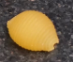 Mental MathsDuring the past few weeks we have been practising our number bonds within 10.  Here’s a good game to give you more practise, click the addition carriage then choose ‘Bonds to Make 10’https://www.topmarks.co.uk/maths-games/mental-maths-train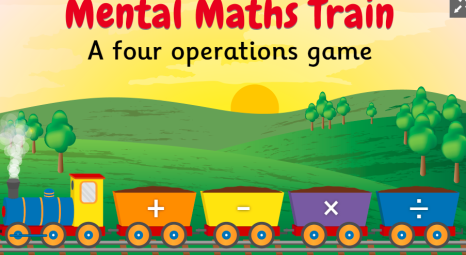 Time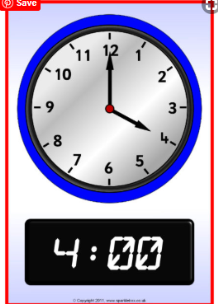 Make your own analogue clock face and use it to practise o’clock and half past times. Can you remember how to write those times on a digital clock?  Here are some video clips to help you remember what o’clock and half past look like on both types of clock:https://www.youtube.com/watch?v=EIxaxnageTo and https://www.youtube.com/watch?v=8w1MgXz_uZg FractionsWe have been learning about halves and quarters.  Can you find examples of halves and quarters around your home?Try playing this game:http://www.snappymaths.com/counting/fractions/interactive/halfquartersimm/halfquartersimm.htm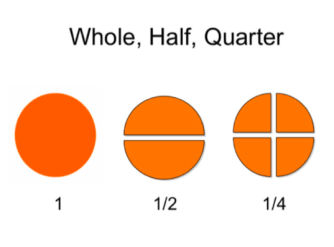 ShapeWe have been learning about 2D and 3D shapes.  Use the following link of Gecko’s Garage to consolidate your learning:https://www.youtube.com/watch?v=uedfyfO0gdwNow go on a shape hunt around your home.Can you name all the different shapes?  Are some shapes harder to find than others?  Why do you think this is?